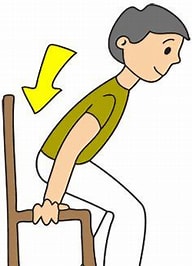 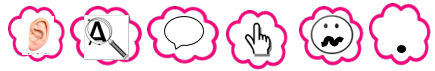 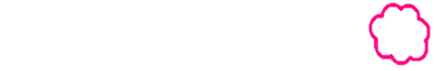 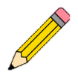 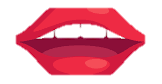 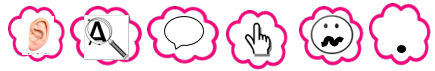 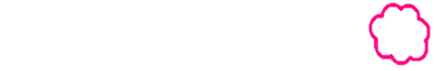 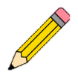 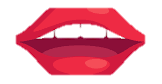 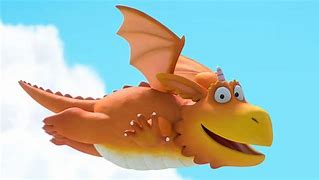 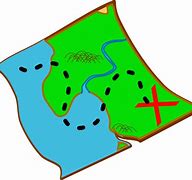 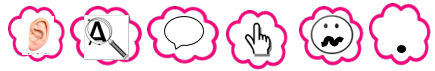 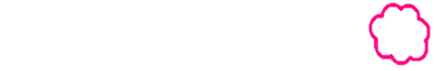 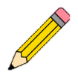 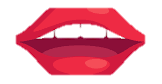 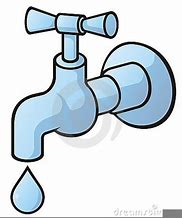 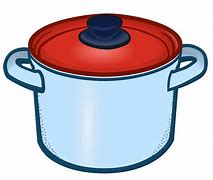 sat